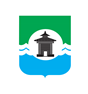 Российская ФедерацияИркутская областьКОНТРОЛЬНО-СЧЁТНЫЙ ОРГАНМуниципального образования «Братский район»ЗАКЛЮЧЕНИЕ №19по результатам внешней проверки годового отчета об исполнении бюджета Наратайского сельского поселения за 2021 годг. Братск 	 «29» апреля 2022 годаНастоящее заключение подготовлено Контрольно-счетным органом муниципального образования «Братский район» (далее – КСО МО «Братский район») по результатам внешней проверки годового отчета об исполнении бюджета Наратайского сельского поселения
за 2021 год, проведенной на основании Соглашения №20 «О передаче полномочий по осуществлению внешнего муниципального финансового контроля» от 29.01.2021 года.Внешняя проверка проведена в рамках полномочий КСО МО «Братский район», установленных:Федеральным законом от 07.02.2011 №6-ФЗ «Об общих принципах организации и деятельности контрольно-счетных органов субъектов Российской Федерации и муниципальных образований»;Положением о контрольно – счетном органе муниципального образования «Братский район», утвержденном Решением Думы Братского района от 24.11.2021 №240;положениями ст.157., 264.4. Бюджетного кодекса Российской Федерации (далее – БК РФ).Основание для проведения проверки: пункт 2.6. Плана деятельности
КСО МО «Братский район» на 2022 год.Цель внешней проверки: установление полноты и достоверности отражения показателей годовой бюджетной отчетности сельского поселения за отчетный финансовый год, ее соответствия требованиям нормативных правовых актов.Объект внешней проверки: Администрация Наратайского сельского поселения.Предмет внешней проверки: годовой отчет об исполнении бюджета Наратайского муниципального образования за 2021 год; иная бюджетная отчетность, сформированная в соответствии с требованиями Инструкции о порядке составления и представления годовой, квартальной и месячной отчетности об исполнении бюджетов бюджетной системы Российской Федерации утвержденной Приказом Минфина России от 28.12.2010 №191нн
«Об утверждении Инструкции о порядке составления и представления годовой, квартальной и месячной отчетности об исполнении бюджетов бюджетной системы Российской Федерации» (далее – Инструкция); бюджетная отчетность главных администраторов средств местного бюджета за 2021 год (отдельные формы).Вопросы внешней проверки: анализ бюджетной отчетности на соответствие требованиям нормативных правовых актов в части ее состава, содержания и срока представления для проведения внешней проверки; анализ достоверности показателей бюджетной отчетности, оценка взаимосвязанных показателей консолидируемым позициям форм бюджетной отчетности; оценка достоверного представления о финансовом положении сельского поселения на основании данных бухгалтерской отчетности.Объем средств бюджета, проверенных при проведении экспертно-аналитического мероприятия: по доходам – 21 276,1 тыс. руб., по расходам –
21 491,4 тыс. руб.В соответствии с Законом Иркутской области от 02.12.2004 №76-оз «О статусе и границах муниципальных образований Братского района Иркутской области» Наратайское муниципальное образование образовано на территории Братского района Иркутской области и наделено статусом сельского поселения. В состав территории Наратайского муниципального образования входят земли населенного пункта поселок Наратай.Структуру органов местного самоуправления составляют: глава муниципального образования; Дума муниципального образования; администрация муниципального образования. Согласно требованиям статьи 264.2. БК РФ годовой отчет об исполнении местного бюджета подлежит утверждению муниципальным правовым актом представительного органа муниципального образования.Ответственными должностными лицами за подготовку и представление бюджетной отчетности за 2021 год являлись глава Наратайского муниципального образования –
Попова С.Д., бухгалтер – Стариченко Е.В.РЕЗУЛЬТАТЫ ВНЕШНЕЙ ПРОВЕРКИОбщие положенияОтчет об исполнении местного бюджета для подготовки заключения на него поступил в КСО МО «Братский район» в сроки, установленные пунктом 3. статьи 264.4. БК РФ.Для проведения внешней проверки годового отчета об исполнении бюджета Наратайского сельского поселения за 2021 год были предоставлены следующие документы:бюджетная отчетность, согласно пункту 3. статьи. 264.1. БК РФ:отчет об исполнении бюджета;баланс исполнения бюджета;отчет о финансовых результатах деятельности;отчет о движении денежных средств;пояснительная записка;проект решения Думы сельского поселения «Об исполнении бюджета сельского поселения за 2021 год» с указанием общего объема доходов, расходов и дефицита (профицита) бюджета;исполнение доходов бюджета сельского поселения по кодам классификации доходов бюджета;исполнение расходов бюджета сельского поселения по ведомственной структуре расходов;исполнение расходов бюджета сельского поселения по разделам и подразделам классификации расходов бюджетов;исполнение источников финансирования дефицита бюджета сельского поселения по кодам классификации источников финансирования дефицитов бюджетов;отчет об использовании средств резервного фонда;отчет об использовании средств муниципального дорожного фонда;отчет об использовании бюджетных ассигнований на реализацию муниципальных программ.Изменение плановых показателей бюджетаБюджет Наратайского муниципального образования утвержден решением Думы Наратайского сельского поселения от 28.12.2020 №122 «О бюджете Наратайского сельского поселения на 2021 год и на плановый период 2022 и 2023 годов» (далее – Решение о бюджете №122 от 28.12.2020):по доходам в сумме 15 611,9 тыс. руб., в том числе налоговые и неналоговые доходы в сумме 641,4 тыс. руб., безвозмездные поступления в сумме 14 970,5 тыс. руб., из них объем межбюджетных трансфертов, получаемых из областного бюджета – 736,7 тыс. руб., из бюджета Братского района – 14 233,8 тыс. руб.;по расходам в сумме 15 634,9 тыс. руб.;размер дефицита в сумме 23,0 тыс. руб., или 3,6% утвержденного общего годового объема доходов бюджета поселения без учета утвержденного объема безвозмездных поступлений.Основные характеристики местного бюджета на 2021 год неоднократно изменялись. В течение года в Решение о бюджете №122 от 28.12.2020 семь раз вносились изменения:решение Думы Наратайского сельского поселения от 30.03.2021 года №127 «О внесении изменений в решение Думы Наратайского МО от 28.12.2020 года №122 «О бюджете Наратайского сельского поселения на 2021 год и на плановый период 2022 и 2023 годов»;решение Думы Наратайского сельского поселения от 29.04.2021 года №131 «О внесении изменений в решение Думы Наратайского МО от 28.12.2020 года №122 «О бюджете Наратайского сельского поселения на 2021 год и на плановый период 2022 и 2023 годов»;решение Думы Наратайского сельского поселения от 17.05.2021 года №132 «О внесении изменений в решение Думы Наратайского МО от 28.12.2020 года №122 «О бюджете Наратайского сельского поселения на 2021 год и на плановый период 2022 и 2023 годов»;решение Думы Наратайского сельского поселения от 29.06.2021 года №136 «О внесении изменений в решение Думы Наратайского МО от 28.12.2020 года №122 «О бюджете Наратайского сельского поселения на 2021 год и на плановый период 2022 и 2023 годов»;решение Думы Наратайского сельского поселения от 29.09.2021 года №144 «О внесении изменений в решение Думы Наратайского МО от 28.12.2020 года №122 «О бюджете Наратайского сельского поселения на 2021 год и на плановый период 2022 и 2023 годов»;решение Думы Наратайского сельского поселения от 29.10.2021 года №147 «О внесении изменений в решение Думы Наратайского МО от 28.12.2020 года №122 «О бюджете Наратайского сельского поселения на 2021 год и на плановый период 2022 и 2023 годов»;решение Думы Наратайского сельского поселения от 29.12.2021 года №158 «О внесении изменений в решение Думы Наратайского МО от 28.12.2020 года №122 «О бюджете Наратайского сельского поселения на 2021 год и на плановый период 2022 и 2023 годов» (далее – Решение о бюджете №158 от 29.12.2021).Решением о бюджете №158 от 29.12.2021утверждены основные характеристики бюджета:по доходам в сумме 21 267,5 тыс. руб., в том числе налоговые и неналоговые доходы в сумме 2 511,2 тыс. руб., безвозмездные поступления в сумме 18 756,3 тыс. руб.;по расходам в сумме 21 713,0 тыс. руб.;с дефицитом в сумме 445,5 тыс. руб., что составляет 17,7% утвержденного общего годового объема доходов бюджета поселения без учета утвержденного объема безвозмездных поступлений.Дефицит бюджета без учета остатков на счетах, разницы между полученными и погашенными кредитами составит 90,0 тыс. руб. или 3,6% утвержденного общего годового объема доходов бюджета поселения без учета утвержденного объема безвозмездных поступлений.Уточненная бюджетная роспись расходов на 2021 год не представлена, нет возможности сверить показатели с показателями Решения о бюджете №158 от 29.12.2021.Анализ изменения плановых показателей основных характеристик бюджета, согласно принятым в истекшем году решениям Думы Наратайского сельского поселения, по внесению изменений в Решение о бюджете №158 от 29.12.2021, а также исполнение местного бюджета за 2021 год представлено в Таблице №1.Таблица №1, тыс. руб.Установлено, плановые бюджетные назначения по доходам бюджета, по сравнению с первоначальной редакцией решения о бюджете, в течение 2021 года существенно увеличены (с 15 611,9 тыс. руб. до 21 267,5 тыс. руб.) на 5 655,6 тыс. руб. или на 36,2%.Основное увеличение плановых показателей по доходам осуществлено: по группе «Безвозмездные поступления» – с увеличением на 25,3% или
на 3 785,8 тыс. руб. Плановые расходы бюджета в 2021 году были увеличены на 6 078,1 тыс. руб., или
на 38,9%.Исполнение бюджета по доходамКак определено ст. 55. Федерального закона от 06.10.2003 №131-ФЗ «Об общих принципах организации местного самоуправления в Российской Федерации», формирование доходов местных бюджетов осуществляется в соответствии с бюджетным законодательством Российской Федерации, законодательством о налогах и сборах и законодательством об иных обязательных платежах.Источниками доходов бюджета являются налоговые доходы, неналоговые доходы и безвозмездные поступления от других бюджетов бюджетной системы Российской Федерации.Анализ исполнения местного бюджета по доходам с учетом данных решения о бюджете и ф.0503317 «Отчета об исполнении консолидированного бюджета» в разрезе налоговых, неналоговых доходов и безвозмездных поступлений представлен в Таблице №2.Таблица №2, тыс. руб.Таким образом, в структуре доходной части бюджета поселения налоговые и неналоговые доходы в отчетный период составили 11,8%, безвозмездные поступления – 88,2%.В Решении о бюджете от 28.12.2020 №122 объем налоговых и неналоговых доходов прогнозировался на уровне 641,4 тыс. руб. Фактическое исполнение выше первоначальных плановых показателей на 1 878,4 тыс. руб. или 292,9% и составляет 2 519,8 тыс. руб.Бюджетообразующими для сельских поселений в соответствии со статьей 61.5. БК РФ являются доходы, зачисляемые в виде местных налогов, – земельного налога (по нормативу 100%), налога на имущество физических лиц (по нормативу 100%).Согласно отчетным данным доля доходов от местных налогов при исполнении бюджета в 2021 году составила 7,6% от общего объема налоговых поступлений и 99,6% исполнения от плановых:Налог на имущество физических лиц при плане 0,3 тыс. руб., получено 0,3 тыс. руб., исполнение 100,0%;земельный налог при плане 44,3 тыс. руб., получено 44,1 тыс. руб., исполнение 99,5%.Удельный вес налога на доходы физических лиц в структуре налоговых доходов составляет 25,5%, при плане 147,2 тыс. руб., получено 148,8 тыс. руб., исполнение 101,1%;налога на акцизы по подакцизным товарам – 64,9%, при плане 370,7 тыс. руб., выполнено 377,9 тыс. руб., исполнение 101,9%.Анализ неналоговых доходов за отчетный период согласно решений Думы показал, в первоначально утвержденном плане составлял 20,0 тыс. руб., в уточненном плане –
1 937,3 тыс. руб. Исполнение составило 100,0%.Из поступивших за 2021 год доходов в бюджет муниципального образования в сумме 21 276,1 тыс. руб., налоговые и неналоговые доходы составили 2 519,8 тыс. руб. (11,8%), а безвозмездные поступления – 18 756,3 тыс. руб. (88,2%).В Решении о бюджете от 28.12.2020 №122 объем безвозмездных поступлений прогнозировался на уровне 14 970,5 тыс. руб., фактическое исполнение безвозмездных поступлений выше первоначальных плановых показателей на 3 785,8 тыс. руб. и составило 18 756,3 тыс. руб.Уточненный план по безвозмездным поступлениям выполнен на 100,0%, при плане 18 756,3 тыс. руб., исполнено 18 756,3 тыс. руб., в том числе из областного бюджета –
1 191,8 тыс. руб., из бюджета Братского района – 17 564,5 тыс. руб.Исполнение в разрезе безвозмездных поступлений в 2021 году по видам отражено в Таблице №3.Таблица №3, тыс. руб.Как видно из таблицы прогнозные значения в 2021 году по безвозмездным поступлениям исполнены на 100,0% и составили 18 756,3 тыс. руб.В результате принятых в течение года изменений в бюджет, доходная часть бюджета Наратайского поселения увеличилась на 5 664,2 тыс. руб. (первоначальный план – 15 611,9 тыс. руб.) и составила 21 276,1 тыс. руб.Данные по объемам поступивших субсидий, субвенций, дотаций, иных межбюджетных трансфертов на 01.01.2022 подтверждены показателями по соответствующим строкам ф.0503125 «Справка по консолидируемым расчетам».Исполнение бюджета по расходамСогласно ф.0503317 «Отчет об исполнении консолидированного бюджета» расходы местного бюджета на 2021 год утверждены в сумме 21 267,5 тыс. руб., исполнены на 01.01.2022 в сумме 21 491,4 тыс. руб., или 99,0% от бюджетных назначений, неисполненные назначения составили – 221,6 тыс. руб.Аналитическая информация, подготовленная на основании данных ф.0503317 «Отчет об исполнении консолидированного бюджета» за 2021 год в разрезе разделов бюджетной классификации отражена в Таблице №4.Таблица №4, тыс. руб.КСО МО «Братский район» отмечает, что в структуре расходной части бюджета поселения от общего объема расходов наибольшую долю составляют расходы по разделам:0100 «Общегосударственные расходы» 34,8% (7 471,6 тыс. руб.);0800 «Культура, кинематография» 29,2% (6 273,5 тыс. руб.).Наименьшую долю от общего объема расходов составили расходы по разделам
0200 «Национальная оборона» –  0,8% (163,3 тыс. руб.) и 1100 «Социальная политика» – 0,6% (146,9 тыс. руб.).Как видно из таблицы, в полном объеме от утвержденных бюджетных ассигнований исполнены расходы по подразделам:0106 «Обеспечение деятельности органов финансового (финансово-бюджетного) надзора» – 261,3 тыс. руб. – 100,0%;0113 «Другие общегосударственные вопросы – 0,7 тыс. руб. – 100,0%;0203 «Мобилизационная и вневойсковая подготовка» – 163,3 тыс. руб. – 100,0%;0502 «Коммунальное хозяйство – 1 995,8 тыс. руб. – 100,0%;0503 «Благоустройство» - 2 402,1 тыс. руб. – 100,0%.Высокие результаты по исполнению от плановых назначений установлены по следующим программам:0102 «Функционирование высшего должностного лица муниципального образования» – 1 095,7 тыс. руб. – 99,9%;0104 «Функционирование Правительства Российской Федерации, высших исполнительных органов государственной власти субъектов Российской Федерации, местных администраций» – 5 977,4 тыс. руб. или 99,9%;0310 «Защита населения и территории от чрезвычайных ситуаций природного и техногенного характера, пожарная безопасность» - 2 392,6 тыс. руб. – 99,9%;1001 «Пенсионное обеспечение» - 146,9 тыс. руб. – 99,9%.Причины отклонений в пояснительной записке к проекту об исполнении бюджета сельского поселения за 2021 год не раскрыты.Пунктом 1. статьи 81. БК РФ установлено, что в расходной части бюджетов всех уровней бюджетной системы Российской Федерации предусматривается создание резервных фондов местных администраций. По разделу 0111 «Резервные фонды», расходы в 2021 году утверждены в первоначальном бюджете в размере 4,0 тыс. руб., что не превышает норматива, установленного бюджетным законодательством. В отчетном периоде средства резервного фонда из-за отсутствия чрезвычайных (аварийных) ситуаций, не привлекались.Исполнение программной части бюджетаРасходы бюджета на реализацию муниципальных программ в 2021 году выразились в сумме 21 035,4 тыс. руб. и составили 97,9% от общего объема расходов сельского поселения. Установлен процент исполнения программных расходов – 99,9% к плановым показателям. В разрезе муниципальных программ финансовые ресурсы бюджета распределились следующим образом:Таблица №5, тыс. руб.Из таблицы видно, что из 6 утвержденных муниципальных программ в полном объеме исполнены:«Муниципальные финансы муниципального образования»;«Развитие объектов коммунальной инфраструктуры»;«Устойчивое развитие сельских территорий в МО «Братский район»;«Пожарная безопасность, предупреждение и ликвидация чрезвычайных ситуаций в сельских поселениях».Наименьший процент исполнения установлен по программе «Развитие дорожного хозяйства в муниципальном образовании» - 89,3%.С учетом остатка на первое число отчетного финансового года согласно ф.№1-ФД «Сведения об использовании средств Федерального дорожного фонда, дорожных фондов субъектов РФ, муниципальных дорожных фондов», остаток бюджетных ассигнований дорожного фонда поселения на 01.01.2022 года составил 127,4 тыс. руб.Статьей 179.4 БК РФ дорожный фонд определен как часть средств бюджета, подлежащая использованию в целях финансового обеспечения дорожной деятельности в отношении автомобильных дорог общего пользования, а также капитального ремонта и ремонта дворовых территорий многоквартирных домов, проездов к дворовым территориям многоквартирных домов населенных пунктов. К дорожным фондам отнесены Федеральный дорожный фонд, дорожные фонды субъектов Российской Федерации и муниципальные дорожные фонды.Бюджетные ассигнования муниципального дорожного фонда, не использованные в текущем финансовом году, направляются на увеличение бюджетных ассигнований муниципального дорожного фонда в очередном финансовом году.Наибольший удельный вес в общей сумме фактических программных расходов за 2021 год установлен по программам «Муниципальные финансы муниципального образования» – 34,8% (7 325,8 тыс. руб.), «Культура» – 29,8% (6 273,5 тыс. руб.). Наименьший удельный вес сложился по программам «Развитие дорожного хозяйства в муниципальном образовании» – 3,1% (645,6 тыс. руб.) и «Устойчивое развитие сельских территорий в МО «Братский район» - 3,1% (652,3 тыс. руб.).Согласно требованиям пункта 3. статьи 179. БК РФ по каждой муниципальной программе ежегодно проводится оценка эффективности ее реализации. Порядок проведения указанной оценки и ее критерии устанавливаются местной администрацией муниципального образования.По результатам указанной оценки местной администрацией муниципального образования может быть принято решение о необходимости прекращения или об изменении, начиная с очередного финансового года, ранее утвержденной муниципальной программы, в том числе необходимости изменения объема бюджетных ассигнований на финансовое обеспечение реализации муниципальной программы.Непрограммных расходов в 2021 году исполнено 456,0 тыс. руб. или 2,1% от общей суммы расходов.Информация по непрограммным расходам представлена в Таблице №6.Таблица №6, тыс.руб.КСО МО «Братский район» считает, что в отчетном периоде бюджет Наратайского поселения исполнен с хорошими  показателями как по расходам (99,9%), так и по доходам (100,0%).Результат исполнения бюджетаРешением о бюджете от 28.12.2020 №122 размер дефицита установлен в сумме
23,0 тыс. руб., или 3,6% утвержденного общего годового объема доходов местного бюджета без учета утвержденного объема безвозмездных поступлений. Источником внутреннего финансирования дефицита бюджета было предусмотрено получение и погашение кредитов от кредитных организаций: получение 26,4 тыс. руб., погашение – минус 3,4 тыс. руб.Решением о бюджете №158 от 29.12.2021 размер дефицита местного бюджета утвержден в сумме 445,5 тыс. руб. Источники внутреннего финансирования дефицита бюджета: получение кредита в сумме 103,5 тыс. руб. и изменение остатков средств на счетах по учету средств бюджета в сумме 355,5 тыс. руб. (увеличение – минус 21 371,0 тыс. руб., уменьшение – 21 726,5 тыс. руб.).По результатам исполнения местного бюджета за 2021 год по состоянию на 01.01.2022 сложился дефицит в размере 215,3 тыс. руб., что согласуется с показателями
ф.0503317 «Отчета об исполнении консолидированного бюджета» по коду стр.450 раздела 2. «Расходы бюджета».Как следует из раздела 3 «Источники финансирования дефицита бюджета» данного отчета, в качестве источников внутреннего финансирования дефицита бюджета Наратайского сельского поселения были привлечены кредитные средства:изменение остатков средств на счетах по учету средств бюджетов в сумме
215,3 тыс. руб. (увеличение остатков средств – минус 21 868,5 тыс. руб., уменьшение остатков средств – плюс 22 083,8 тыс. руб.).Состояние муниципального долгаФактически в 2021 году Наратайским муниципальным образованием муниципальные заимствования не осуществлялись, муниципальные гарантии не выдавались, получение кредитов от других бюджетов бюджетной системы Российской Федерации не осуществлялись.Оформление годовой бюджетной отчетностиГодовая отчетность предоставляется в соответствии с Инструкцией №191н.В КСО МО «Братский район» годовой отчет об исполнении бюджета Наратайского муниципального образования поступил в срок, установленный пунктом 3.
статьи 264.4. БК РФ.В составе отчета, для установления полноты и достоверности отражения показателей годовой бюджетной отчетности, оформления форм, таблиц и пояснительной записки к годовой отчетности, предоставлены следующие формы:«Баланс исполнения бюджета» (ф.ф.0503130,0503320);«Справка по консолидируемым расчетам» (ф.0503125);«Отчет об исполнении бюджета» (ф.ф.0503127, 0503317);«Отчет о финансовых результатах деятельности» (ф.ф.0503121, 0503321);«Отчет о движении денежных средств» (ф.ф.0503123, 0503323);«Справка по заключению счетов бюджетного учета отчетного финансового года» (ф.0503110);«Отчет об использовании межбюджетных трансфертов из федерального бюджета субъектами Российской Федерации, муниципальными образованиями и территориальным государственным внебюджетным фондом» (ф.0503324);«Отчет о бюджетных обязательствах» (ф.0503128);«Лицевой счет получателя средств федерального бюджета» (ф.0512055);«Сведения об использовании средств Федерального дорожного фонда, дорожных фондов субъектов Российской Федерации, муниципальных дорожных фондов»
(ф.№1-ФД);«Пояснительная записка» (ф.0503160) в составе:Таблица №1 «Сведения об основных направлениях деятельности»;Таблица №2 « Сведения о мерах по повышению эффективности расходования бюджетных средств»;Таблица №3 «Сведения об исполнении текстовых статей закона (решения) о бюджете»;Таблица №4 «Сведения об особенностях ведения бюджетного учета»;Таблица №5 «Сведения о результатах мероприятий внутреннего государственного (муниципального) финансового контроля»;Таблица №6 «Сведения о проведении инвентаризаций»;Таблица №7 «Сведения о результатах внешнего государственного (муниципального) финансового контроля»;«Сведения о количестве подведомственных участников бюджетного процесса, учреждений и государственных (муниципальных) унитарных предприятий» (ф.0503161);«Сведения об исполнении бюджета» (ф.0503164);«Сведения об исполнении мероприятий в рамках целевых программ»
(ф.0503166);«Сведения о движении нефинансовых активов» (ф.ф.0503168, 0503368);«Сведения по дебиторской и кредиторской задолженности» (ф.ф.0503169, 0503369);«Сведения о принятых и неисполненных обязательствах получателя бюджетных средств» (ф.0503175);«Сведения об исполнении судебных решений по денежным обязательствам бюджета» (ф.0503296).«Отчет о состоянии лицевого счета администратора доходов бюджета» (ф.0531787);«Справочная таблица к отчету об исполнении консолидированного бюджета субъекта Российской Федерации» (ф.0503387).Проверка соответствия годовой бюджетной отчетностиПри проверке соответствия и оформления представленных форм требованиям Инструкции №191н установлено следующее.В части закрытия года и финансового результата экономического субъекта – соответствие форм 0503320 «Баланс исполнения бюджета» и 0503110 «Справка по заключению счетов бюджетного учета отчетного финансового года».В части «доходов» и «расходов» в сумме итоговых показателей – соблюдено равенство форм 0503321 «Отчет о финансовых результатах деятельности» и 0503110 «Справка по заключению счетов бюджетного учета отчетного финансового года».При сопоставлении идентичных показателей ф.0503125 «Справка по консолидируемым расчетам» коду счета 1 401 10 151 «Доходы от поступлений от других бюджетов бюджетной системы Российской Федерации» и показателей ф.0503317 «Отчет об исполнении бюджета» по коду строки 010 «Безвозмездные поступления от других бюджетов бюджетной системы Российской Федерации» установлено соответствие сумм.При анализе форм 0503320 «Баланс исполнения бюджета» и 0503321 «Отчет о финансовых результатах деятельности» и проверки соблюдения контрольных соотношений показателей отчетов бюджетной отчетности установлено:контрольное соотношение в части чистого поступления основных средств – соблюдены и составляют – 831,4 тыс. руб.;в части чистого поступления материальных запасов – контрольные соотношения выдержаны и составили – минус 160,9 тыс. руб.;в части операций с финансовыми активами и обязательствами данные форм соответствуют взаимосвязанным показателям и равны сумме – 949,7 тыс. руб.;соответствие в части счета 0 401 40 – доходы будущих периодов –
минус 49,5 тыс. руб. и согласование с формой 0503369 в части кредиторской задолженности;соответствие показателей в части чистого операционного результата -
1 620,1 тыс. руб.В ф.0503323 «Отчет о движении денежных средств» изменение остатков денежных средств на счетах бюджетов соответствуют аналогичным показателям ф.0503317 «Отчет об исполнении бюджета». Показатели ф.0503317 (стр.200) в части кассовых операций по исполнению бюджетов соответствуют показателям Консолидированного бюджета о движении денежных средств ф.0503323 (стр.2100) и составляют 21 491,4 тыс. руб.Показатели неисполненных бюджетных и денежных обязательств ф.0503128 «Отчет о принятых бюджетных обязательствах» (гр.11 и гр.12) не соответствуют данным разделов 1. «Сведения о неисполненных бюджетных обязательств» и 2. «Сведения о неисполненных денежных обязательствах» формы 0503175», требуется пояснение.При сверке объема кредиторской задолженности с объемом неисполненных принятых денежных обязательств установлено, что показатели, отраженные в гр.12 ф.0503128 «Отчет о принятых бюджетных обязательствах» не соответствуют показателям гр.9 ф.0503169 «Сведения по дебиторской и кредиторской задолженности», требуется пояснение.В графе 8 ф.0503128 «Отчет о принятых бюджетных обязательствах» не отражены суммы принятых бюджетных обязательств с применением конкурентных способов. Учреждениями не ведется учет по санкционированию расходов при определении поставщиков (подрядчиков, исполнителей) через закупки с использованием конкурентных способов, не ведется учет сумм экономии, полученной при осуществлении закупки при определении поставщика (раздел 4 «Сведения об экономии при заключении государственных (муниципальных) контрактов с применением конкурентных способов» формы 0503175).Анализ ф.0503128 «Отчет о принятых бюджетных обязательствах» показал, что учреждениями не формируются расчеты по отложенным обязательствам, то есть обязательствам, величина которых определена на момент их принятия условно (или расчетно), и по которым не определено время их исполнения, при условии создания в учете учреждения по данным обязательствам резерва предстоящих расходов (в частности резервы отпусков). Анализ структуры дебиторской и кредиторской задолженности ф.0503369 «Сведения по дебиторской и кредиторской задолженности» на начало и на конец отчетного периода показал:Дебиторская задолженность, тыс. руб.Из таблицы видно, объем дебиторской задолженности по состоянию на 01.01.2022 уменьшился и составил 0,4 тыс. руб. Наибольший удельный вес в структуре общей дебиторской задолженности приходится на расчеты по доходам 93,8% или 739,1 тыс. руб. Увеличилась задолженность по расчетам по доходам на 0,6 тыс. руб.Кредиторская задолженность, тыс. руб.Установлено уменьшение кредиторской задолженности на 2 312,6 тыс. руб.Наибольший удельный вес 79,4% приходится на расчеты по принятым обязательствам – 1 428,9 тыс. руб. В пояснительной записке нет информации по принятым мерам по закрытию просроченной задолженности.Форма №0503160 «Пояснительная записка» заполнена в разрезе четырех разделов, согласно п. 152. Инструкции №191н необходимо заполнять пять разделов:раздел 1 «Организационная структура субъекта бюджетной отчетности» не содержит информацию оказавшую существенное влияние и характеризующую организационную структуру субъекта бюджетной отчетности за отчетный период, не нашедшую отражения в таблицах и приложениях, включаемых в раздел; с учетом изменений внесенных в Инструкцию №191н Приказом Минфина России от 16.12.2020 №311н «О внесении изменений в Инструкцию о порядке составления и представления годовой, квартальной и месячной отчетности об исполнении бюджетов бюджетной системы Российской Федерации, утвержденную приказом Министерства финансов Российской Федерации
от 28.12.2010 №191нн» раздел 1 включает в себя Таблицу №1 «Сведения о направлениях деятельности», которая заполняется в части тех видов деятельности, которые впервые были осуществлены или прекращены в отчетном году;раздел 5 «Прочие вопросы деятельности субъекта бюджетной отчетности»: с учетом изменений внесенных в Инструкцию №191н Приказом Минфина России от 16.12.2020 №311н
«О внесении изменений в Инструкцию о порядке составления и представления годовой, квартальной и месячной отчетности об исполнении бюджетов бюджетной системы Российской Федерации, утвержденную приказом Министерства финансов Российской Федерации от 28.12.2010 №191нн» раздел 5 включает в себя Таблицу №4 «Сведения об основных положениях учетной политики»; Таблицу №6 «Сведения о проведении инвентаризации» (п.158. Инструкции №191н) заполняется в части выявленных расхождений, при отсутствии расхождений по результатам инвентаризации, проведенной в целях подтверждения показателей годовой бюджетной отчетности, таблица не заполняется и в составе отчетности не предоставляется. Факт проведения годовой инвентаризации отражается в текстовой части раздела 5 «Прочие вопросы деятельности субъекта бюджетной отчетности».В составе ф.0503160 «Пояснительная записка» представлены форм бюджетной отчетности, утратившие силу:Таблица №2 утратила силу согласно Приказу Минфина России от 02.07.2020 N 131н «О внесении изменений в приказ Министерства финансов Российской Федерации от 28 декабря 2010 г. N 191н «Об утверждении Инструкции о порядке составления и представления годовой, квартальной и месячной отчетности об исполнении бюджетов бюджетной системы Российской Федерации»;Таблицы №5, №7, ф.0503161 утратили силу согласно Приказу Минфина России от 31.01.2020 N 13н «О внесении изменений в Инструкцию о порядке составления и представления годовой, квартальной и месячной отчетности об исполнении бюджетов бюджетной системы Российской Федерации, утвержденную приказом Министерства финансов Российской Федерации от 28 декабря 2010 г. N 191н».В составе ф.0503160 «Пояснительная записка» не представлены формы, информация о которых не отражена в текстовой части:ф.ф.0503173, 0503373 «Сведения об изменении остатков валюты баланса»;ф.0503372 «Сведения о государственном (муниципальном) долге, предоставленных бюджетных кредитах консолидированного бюджета»;ф.0503373 «Сведения об изменении остатков валюты баланса консолидированного бюджета».Нарушены пп.4 и 6 Инструкции №191н, отчетность предоставлена в несброшюрованном виде, не все формы подписаны главой поселения, бухгалтером и руководителем финансово-экономической службы.ВЫВОДЫЗаключение подготовлено КСО МО «Братский район» по результатам внешней проверки годового отчета об исполнении бюджета Наратайского муниципального образования за 2021 год, проведенной на основании ст. 264.4. БК РФ и Соглашения №20
«О передаче полномочий по осуществлению внешнего муниципального финансового контроля» от 29.12.2021 года.Отчет представлен в КСО МО «Братский район» в сроки, установленные бюджетным законодательством, Положением о бюджетном процессе в Наратайском муниципальном образовании.В течение 2021 года решениями представительного органа муниципального образования в параметры местного бюджета семь раз вносились изменения. Согласно
ст. 184.1. БК РФ проект решения об исполнении бюджета содержит основные характеристики бюджета, к которым относятся общий объем доходов бюджета, общий объем расходов, дефицит (профицит) бюджета.Фактическое исполнение бюджета составило: по доходам – 21 276,1 тыс. руб. (100,0% от запланированного поступления).Из общей суммы доходов бюджета поселения налоговые и неналоговые составили 11,8%, безвозмездные поступления – 88,2%, что говорит о высокой степени зависимости бюджета от поступлений из областного и районного бюджета;по расходам – 21 491,4 тыс. руб. (99,0% от плана).Основную долю расходов местного бюджета составили расходы по разделам:
0100 «Общегосударственные расходы» 34,8% (7 471,6 тыс. руб.); 0800 «Культура, кинематография» 29,2% (6 273,5 тыс. руб. Наименьшую долю составили расходы по разделам: 0200 «Национальная оборона» - 0,8% и 1100 «Социальная политика» –0,6% от общего объема расходов.Общий объем средств, направленный на реализацию программ, составил 99,0%. Анализ использования бюджетных ассигнований дорожного фонда Наратайского сельского поселения показал невысокое исполнение – средства дорожного фонда в 2021 году использованы на 89,3% (645,6 тыс. руб. при плане 723,0 тыс. руб.), в связи, с чем остаток бюджетных ассигнований дорожного фонда по состоянию на 01.01.2022 составил
127,4 тыс. руб.Дефицит бюджета составил – 215,3 тыс. руб.В ходе проведения экспертно-аналитического мероприятия по оценке полноты и достоверности отражения показателей годовой бюджетной отчетности, оформления форм, таблиц и пояснительной записки к годовой отчетности, соответствия взаимосвязанных показателей отчетов, установлено:бюджетная отчетность по полноте предоставленных форм не соответствует требованиям ст.264.1. БК РФ, п. 11.1. и п. 11.3.;в составе ф.0503160 «Пояснительная записка» не представлены форма ф.0503173 «Сведения об изменении остатков валюты баланса» (при отсутствии показателей необходимо пояснение в текстовой части ф.0503160);в целях составления годовой бюджетной отчетности была проведена инвентаризация активов и обязательств согласно п.7. Инструкции №191н;отчетность составлена нарастающим итогом с начала года, числовые показатели отражены в рублях с точностью до второго десятичного знака после запятой
(п.9. Инструкции №191н);при выборочной проверке соблюдения контрольных соотношений форм бюджетной отчетности установлено:соответствие показателей основных форм бюджетной отчетности;расхождение показателей в части неисполненных бюджетных и денежных обязательств формы 0503128 к форме 0503175. Данные расхождения подлежат раскрытию в текстовой части ф.0503160 «Пояснительной записки»;расхождение показателей в части принятых денежных обязательств формы 0503128 к форме 0503169, требуется пояснение.анализ форм 0503128 и 0503175 показал, что учреждениями не ведется учет по санкционированию расходов при определении поставщиков (подрядчиков, исполнителей) через закупки с использованием конкурентных способов; не ведутся резервы предстоящих расходов (в частности резервы отпусков).КСО МО «Братский район» считает, что годовой отчет Наратайского муниципального образования за 2021 год по основным параметрам соответствует требованиям Инструкции №191н, действующему законодательству и является достоверным.Выявленные отдельные недостатки, отраженные в заключении, КСО МО «Братский район» рекомендует учесть при формировании бюджетной отчетности в дальнейшем:Учитывать изменения в законодательстве Российской Федерации при составлении годовой бюджетной отчетности.Соблюдать контрольные соотношения показателей форм бюджетной отчетности при формировании отчета, выявленные расхождения отражать в текстовой части ф.0503160 «Пояснительная записка».Вести мониторинг и контроль состояния дебиторской и кредиторской задолженности с целью предотвращения и снижения просроченной задолженности.Использовать в работе счет 401.60 – по ведению расчетов по отложенным обязательствам, то есть обязательствам предстоящих расходов.Вести учет по санкционированию расходов.КСО МО «Братский район» рекомендует принять к рассмотрению годовой отчет об исполнении бюджета поселения за 2021 год на заседании Думы Наратайского сельского поселения.Инспектор КСО МО «Братский район» 	 Т.В. БанщиковаОсновные характеристики бюджетаУтверждено Решением о бюджете№122 от 28.12.2020Утверждено Решением о бюджете №158 от 29.12.2021Исполнено в 2021 годуОтклонение(гр.5-гр.4)Процент исполнения134567Доходы бюджета всего:15 611,921 267,521 276,18,6100,0Из них:Налоговые и неналоговые доходы641,42 511,22 519,88,6100,3Безвозмездные поступления14 970,518 756,318 756,30,0100,0Расходы:15 634,921 713,021 491,4-221,699,0Дефицит ( -), профицит (+)-23,0-445,5-215,3ххНаименование показателяРешения о бюджетеРешения о бюджетеОтклонение (гр.3-гр.2)Исполненов 2021 годуОтклонение (гр.5-гр.3)Процент исполненияНаименование показателя№122 от 28.12.2020 Первоначально утвержденный план№158 от 29.12.2021Уточненный планОтклонение (гр.3-гр.2)Исполненов 2021 годуОтклонение (гр.5-гр.3)Процент исполнения1234567НАЛОГОВЫЕ И НЕНАЛОГОВЫЕ ДОХОДЫ641,42 511,21 869,82 519,88,6100,3НАЛОГОВЫЕ ДОХОДЫ:621,4573,9-47,5582,58,6101,5Налог на доходы физических лиц220,0147,2-72,8148,81,6101,1Налоги на товары (работы и услуги), реализуемые на территории Российской Федерации370,7370,70,0377,97,2101,9Налоги на имущество26,744,617,944,4-0,299,6-на имущество физических лиц0,40,3-0,10,30,0100,0-земельный налог26,344,318,044,1-0,299,5Государственная пошлина4,011,47,411,40,0100,0НЕНАЛОГОВЫЕ ДОХОДЫ:20,01 937,31 917,31 937,30,0100,0Доходы от оказания платных услуг и компенсации затрат государства20,0223,4203,4223,40,0100,0Штрафы, санкции, возмещение ущерба0,01 713,91 713,91 713,90,0100,0БЕЗВОЗМЕЗДНЫЕ ПОСТУПЛЕНИЯ: 14 970,518 756,33 785,818 756,30,0100,0ИТОГО ДОХОДОВ15 611,921 267,55 655,621 276,18,6100,0Наименование показателяУтверждено Решением о бюджете №158 от 29.12.2021Исполнено в 2021 годуПроцент исполненияБезвозмездные поступления: 18 756,318 756,3100,0Дотации бюджетам субъектов РФ и муниципальных образований17 570,117 570,1100,0Субсидии бюджетам бюджетной системы Российской Федерации (межбюджетные субсидии) 655,1655,1100,0Субвенции бюджетам субъектов РФ и муниципальных образований164,0164,0100,0Иные межбюджетные трансферты367,1367,1100,0Наименование показателяКБКУтверждено Решением о бюджете №158 от 29.12.2021Исполненов 2021 годуОтклонение (гр.5-гр.4)Процент исполнения (гр.5/гр.4*100)124567Общегосударственные вопросы 01007 477,37 471,6-5,799,9Функционирование высшего должностного лица субъекта Российской Федерации и муниципального образования 01021 096,31 095,7-0,699,9Функционирование Правительства Российской Федерации, высших исполнительных органов государственной власти субъектов Российской Федерации, местных администраций01045 978,55 977,4-1,199,9Обеспечение деятельности финансовых, налоговых и таможенных органов и органов финансового (финансово-бюджетного) надзора0106261,3261,30,0100,0Обеспечение проведения выборов и референдумов01070,0136,5136,5100,0Резервные фонды 01114,00,0-4,00,0Другие общегосударственные вопросы 01130,70,70,0100,0Национальная оборона 0200163,3163,30,0100,0Мобилизационная и вневойсковая подготовка0203163,3163,30,0100,0Национальная безопасность и правоохранительная деятельность 03002 392,72 392,6-0,199,9Защита населения и территории от чрезвычайных ситуаций природного и техногенного характера, пожарная безопасность03102 392,72 392,60-0,199,9Национальная экономика 0400723,0645,6-77,489,3Дорожное хозяйство (дорожные фонды)0409723,0645,6-77,489,3Жилищно-коммунальное хозяйство05004 397,94 397,90,0100,0Коммунальное хозяйство 05021 995,81 995,80,0100,0Благоустройство 05032 402,12 402,10,0100,0Культура, кинематография 08006 410,86 273,5-137,397,9Культура 08016 410,86 273,5-137,397,9Социальная политика 1000147,0146,9-0,199,9Пенсионное обеспечение1001147,0146,9-0,199,9Обслуживание государственного и муниципального долга 13001,00-1,00Обслуживание государственного внутреннего и муниципального долга 13011,00-1,00Итого расходов:х21 713,021 491,4-221,699,0№п/пНаименование муниципальной программыКЦСРУтверждено Решением о бюджете №158 от 29.12.2021Исполненов 2021 годуОтклонение, тыс. руб. (гр.5-гр.4)Процент исполнения (гр.5/гр.4*100)12345671«Муниципальные финансы муниципального образования»70000000007 328,57 325,8-2,7100,02«Развитие дорожного хозяйства в муниципальном образовании»7600000000723,0645,6-77,489,33«Развитие объектов коммунальной инфраструктуры»81000000003 745,63 745,60,0100,04«Культура»86000000006 410,86 273,5-137,397,95«Устойчивое развитие сельских территорий в МО «Братский район»9100000000652,3652,30,0100,06«Пожарная безопасность, предупреждение и ликвидация чрезвычайных ситуаций в сельских поселениях»92000000002 392,72 392,6-0,1100,0Итого по муниципальным программам21 252,921 035,4-217,599,0Непрограммные расходы9900000000460,1456,0-4,199,1ИТОГО:21 713,021 491,4-382,299,0НаименованиеКЦСРУтверждено Решением о бюджете №158 от 29.12.2021Исполнено в 2021 годуПроцентисполненияРезервный фонд администрации99400000004,00,00,0Пенсии за выслугу лет гражданам, замещавшим должности муниципальной службы9960000000147,0146,999,9Межбюджетные трансферты бюджету муниципального района из бюджета поселения на осуществление полномочий по осуществлению внешнего муниципального финансового контроля в соответствии с заключенными соглашениями99700000008,68,6100,0Обеспечение реализации отдельных областных государственных полномочий, переданных полномочий Российской Федерации99Б0000000163,3163,3100,0Реализация областного государственного полномочия по определению перечня должностных лиц органов местного самоуправления, уполномоченных составлять протоколы об административных правонарушениях, предусмотренных отдельными законами Иркутской области об административной ответственности99Д00000000,70,7100,0Непрограммные расходы, всего:9900000000460,1456,099,1номер счета бюджетного учетана начало годана начало годана начало годана конец годана конец годана конец годаномер счета бюджетного учетавсегов т.ч. просроченнаяуд. вес, %всегов т.ч. просроченнаяуд. вес, %205 расчеты по доходам787,90,377,2739,10,993,8206 расчеты по авансам выданным22,90,02,248,70,06,1303 расчеты по платежам в бюджеты209,70,020,60,400,1итого:1 020,50,3х788,20,9хномер счета бюджетного учетана начало годана начало годана начало годана конец годана конец годана конец годаномер счета бюджетного учетавсегов т.ч. просроченнаяуд. вес, %всегов т.ч. просроченнаяуд. вес, %205 расчеты по доходам0,50,00,119,10,01,1302 расчеты по принятым обязательствам2 818,02 312,689,51 428,90,079,4303 расчеты по платежам в бюджеты329,2122,810,4351,9122,819,5итого:3 147,72 435,4х1 799,9122,8х